First year Maths - Chapter 1 -  Natural NumbersQuestion 1.What is a Natural number?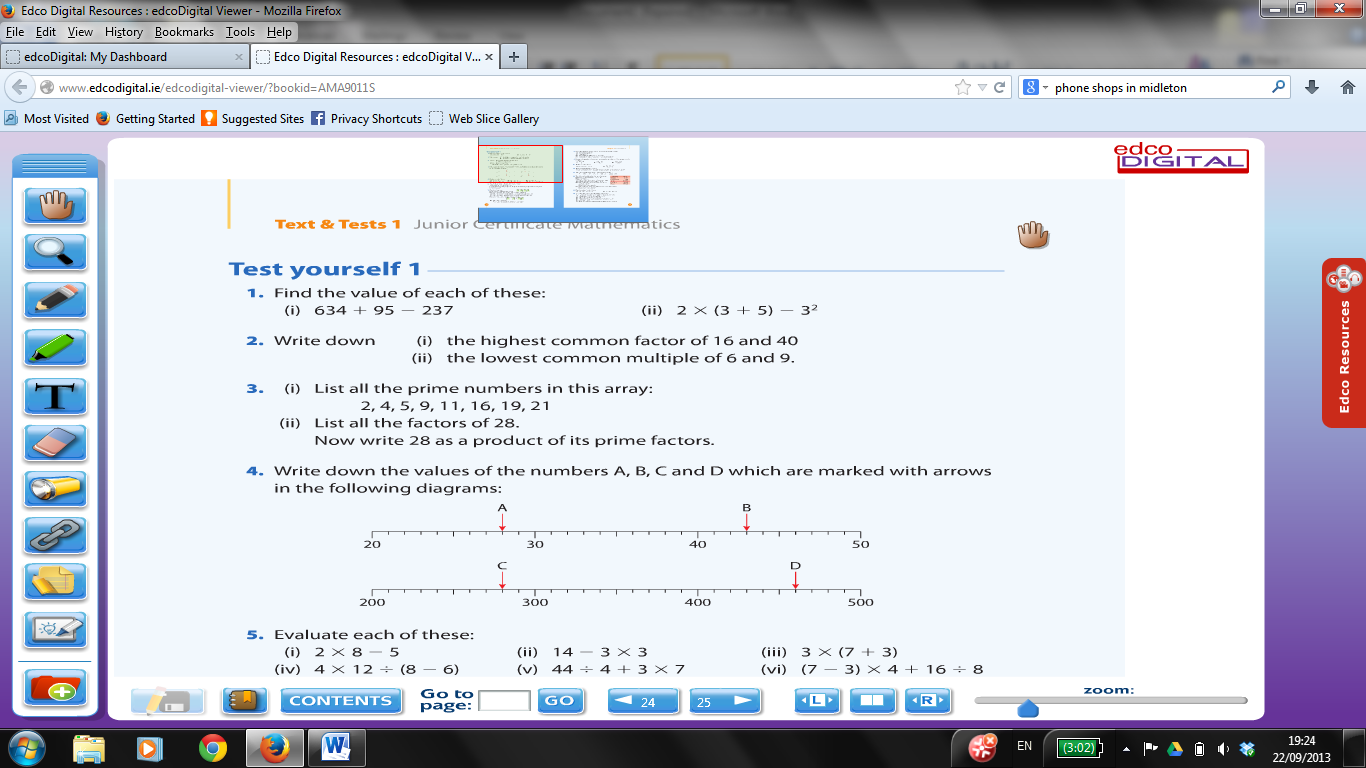 A =                   B=                  C=                D=What is a Prime number?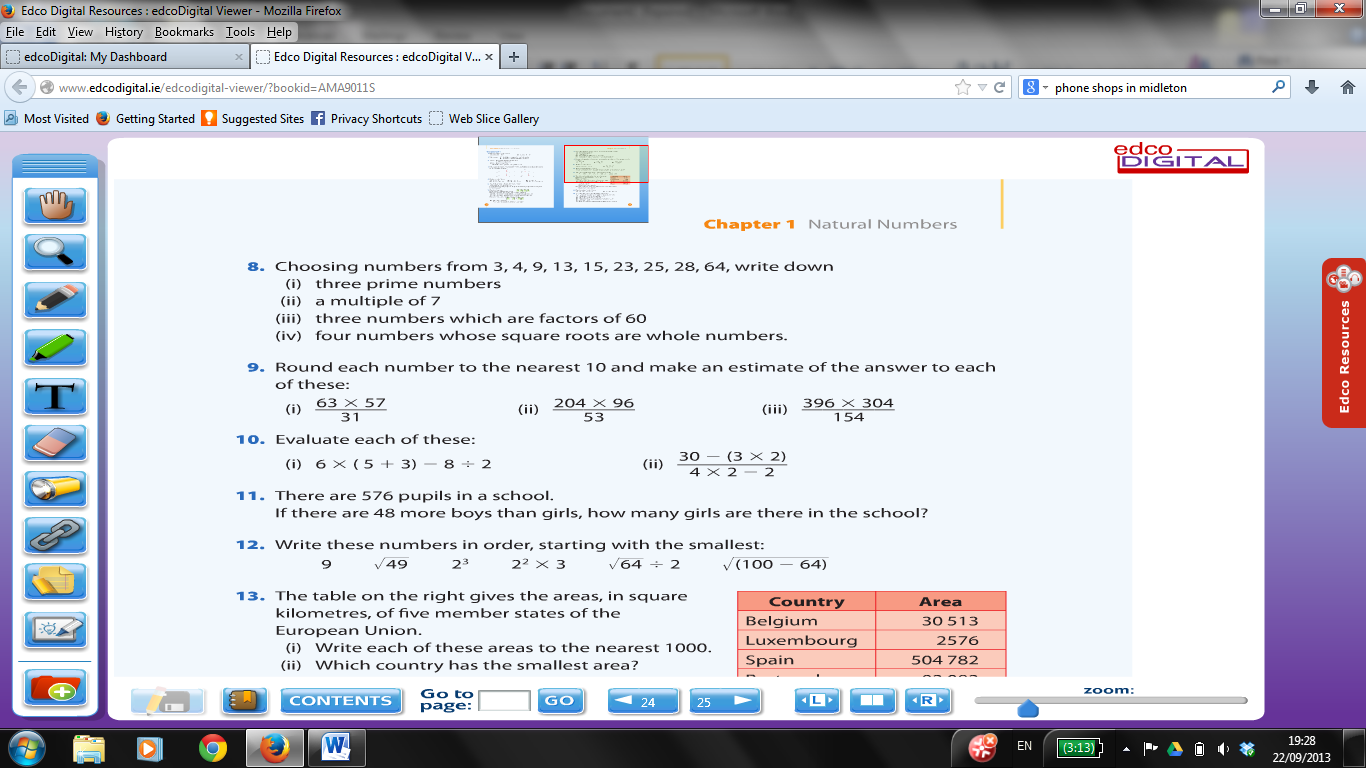 (i)(ii)(iii)(iv)(d)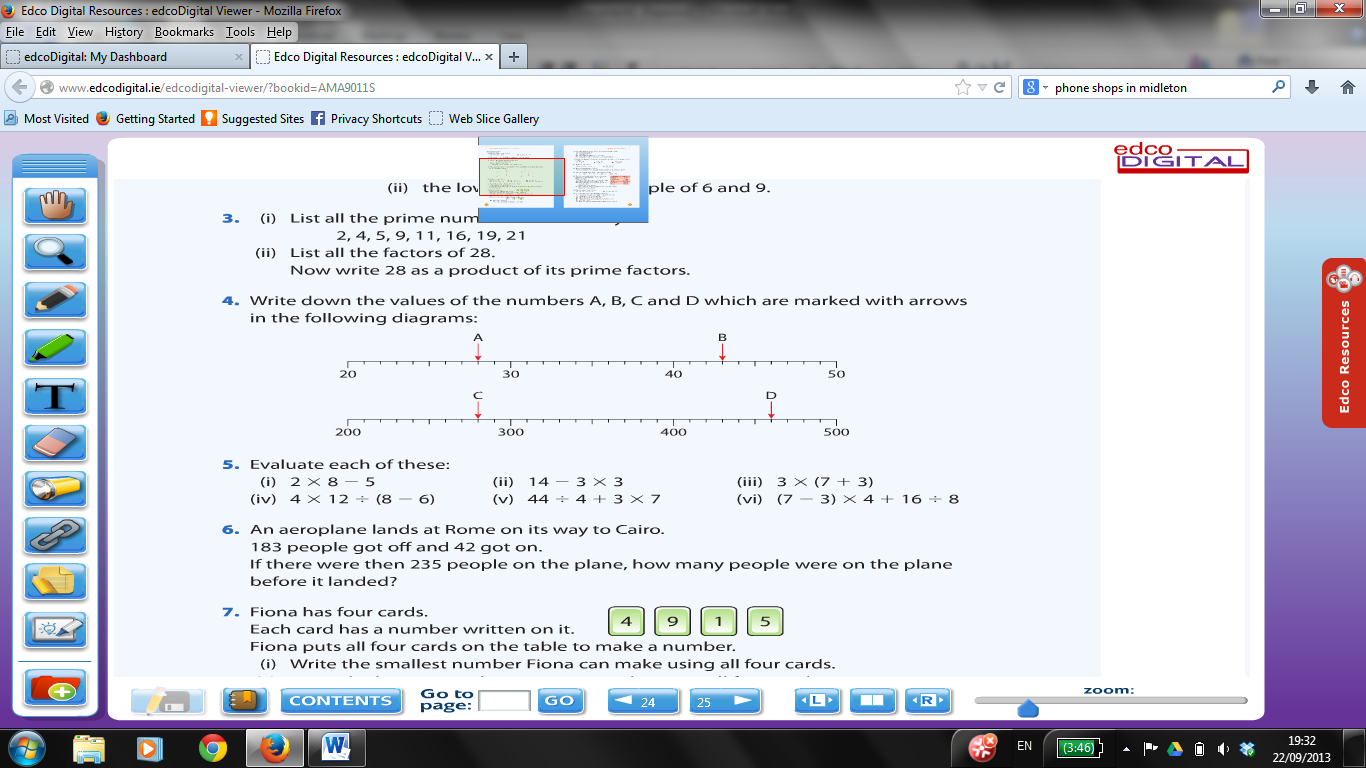 (i)(ii)(iii)(iv)(v)(vi)(e)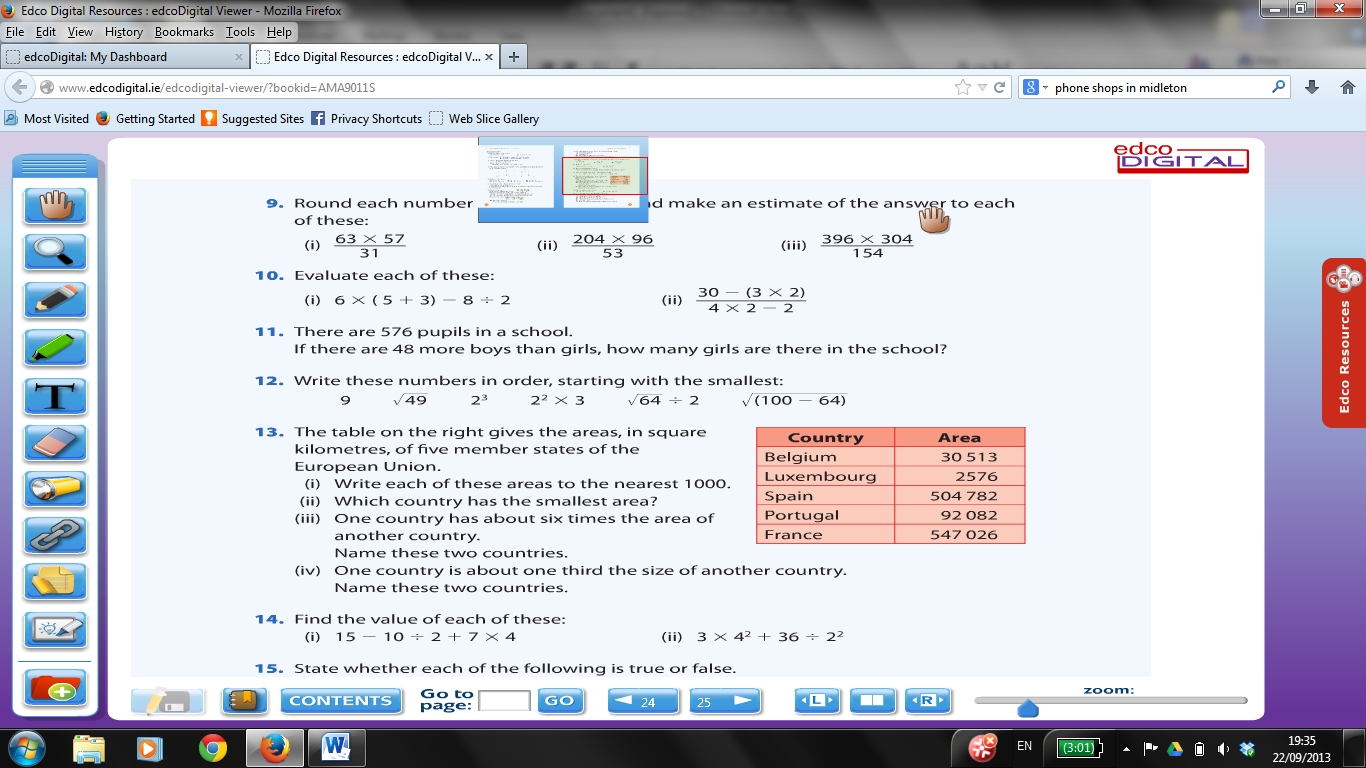                                         (ii)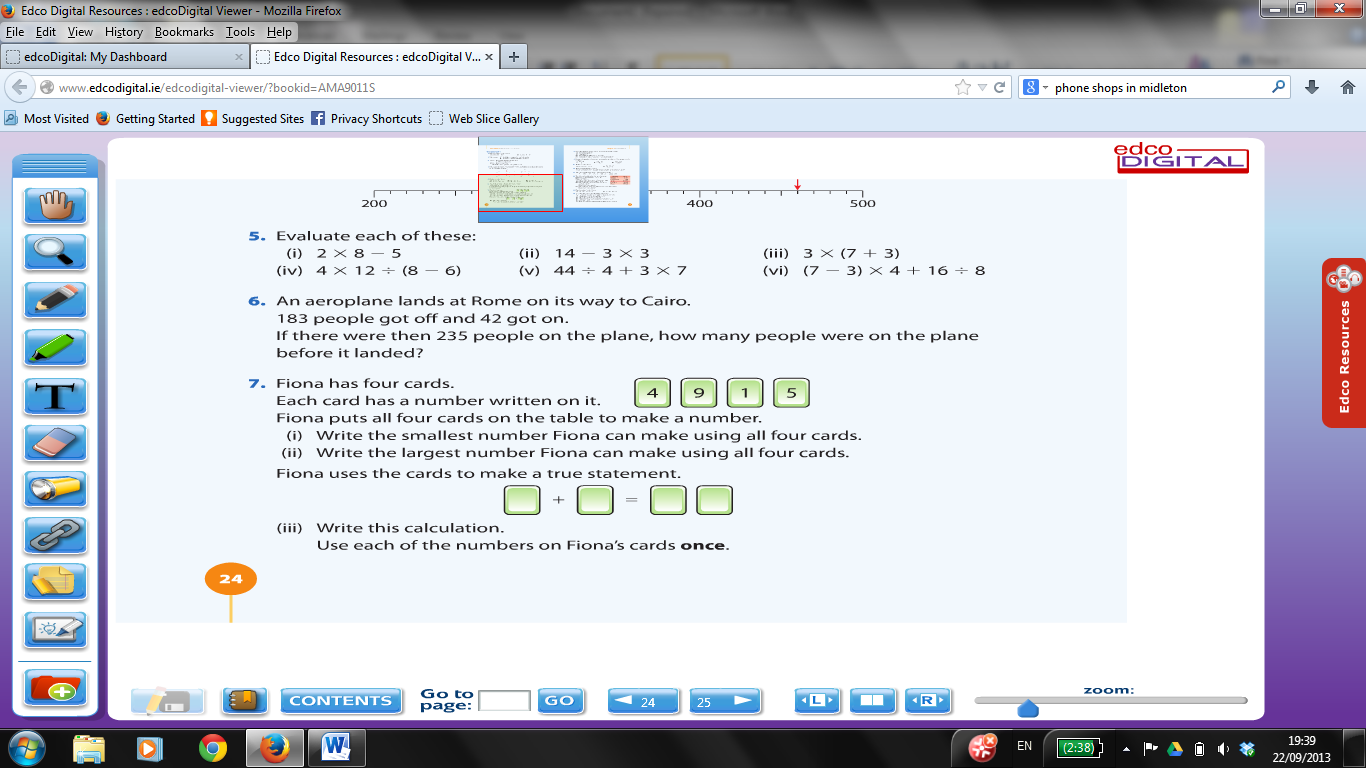 